Operations Generalist					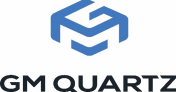 Looking for a career with a future?GM Quartz is a quartz machining and glassblowing shop located in Oakland, California. With a strong history of success and unwavering commitment to excellence, we have been in business for nearly 50 years! Admittedly, we could not have achieved our success without a devoted team of employees. We are a family-owned, women-owned business. Being family, our employees are also like family, allowed opportunities to grow and excel to their fullest potential. If you are looking for a home where you can make the most of your skills and expertise, we highly encourage you to apply today!Location: 	Oakland, California			Schedule:	Full-time, M-FJob DescriptionAnalyze and interpret blueprints and workorders for various operationsPerform set-ups in one or more work centersOperate machinery in a safe and efficient manner per best practicesPerform equipment/machinery maintenanceIdentify and report all machine issues, error messages and/or malfunctionsPerform visual inspections on all machined parts to ensure they meet quality expectationsCompliance to all safety procedures and report any issues to managementMaintain clean and tidy work area to support 5S programRequirements2-year technical college degree/certification or equivalent machine shop experience a plusAbility to work independently with minimal supervision as well as in a team settingAbility to work in a fast-paced environment while multi-taskingWork well under pressureGood communication skillsAbility to read and interpret engineering drawings/blueprints a plusKnowledge and experience with Geometric Dimensioning and Tolerancing desirableDetail-oriented and organizedMust be reliable and responsibleGood-natured, cooperative, trainable attitudePhysical RequirementsAbility to stand, stoop, bend, twist and maintain a stationary position for prolonged periods of timeComplete repetitive movements with hands, arms, wrists, shoulders, as necessaryMust be able to work in industrial environment with no climate controlBe exposed to sounds or noise levels that may be uncomfortableLift, move, or transport items up to 50 poundsAscend and descend stairs and laddersSpecific visual abilities to examine parts and machineryWear protective clothingAbility to work around dust, chemicals and other substancesEmployee BenefitsMachinist and Management training opportunities available to the right candidateGenerous employee compensation & benefits packagesSignificant 401K profit-sharing program